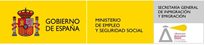 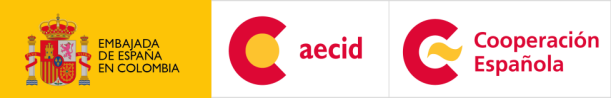 CONVOCATORIA PARA ACTIVIDADES FORMATIVAS 
DE LOS CENTROS DE FORMACIÓN DE LA COOPERACIÓN ESPAÑOLANOMBRE DE LA ACTIVIDADCURSO: MODELO DE FORMACIÓN Y SENSIBILIZACIÓN PARA LA PREVENCIÓN Y DETECCIÓN DEL RACISMO, LA XENOFOBIA Y OTRAS FORMAS DE INTOLERANCIA EN LA ESCUELA.FECHA DE INICIO Y FINALIZACIÓNDel 3 al 7 de octubre de 2016CENTRO DE FORMACIÓNCartagena de Indias, (Colombia)OBJETIVOSContribuir a sensibilizar a los responsables educativos para promover que el entorno escolar sea un espacio inclusivo y la educación se oriente hacia la tolerancia. Mejorar las capacidades para prevenir, identificar y actuar de forma adecuada ante episodios de discriminación.Sensibilizar a las autoridades educativas sobre la necesidad de diseñar los programas y currículos teniendo en cuenta los principios de democracia y tolerancia. INSTITUCIÓN/ES ORGANIZADORA/SObservatorio Español del Racismo y la Xenofobia (OBERAXE) de la Secretaría General de Inmigración y Emigración del Ministerio de Empleo y Seguridad Social.Agencia Española de Cooperación Internacional para el Desarrollo    (AECID). ÁMBITO GEOGRÁFICOAmérica Latina y CaribePERFIL DE PARTICIPANTESResponsables de la formación docente de los Ministerios de Educación de los países.Responsables de educación alternativa y diversidad cultural.Mecanismos de equidad y diversidad racial de los países - Institutos de investigación y Universidades Responsables de convivencia de centros educativos.Docentes de centros educativos.Comunidad educativa.CRITERIOS DE SELECCIÓNSe planteará un equilibrio entre los participantes en razón de su capacitación, dedicación profesional y el país de procedencia.Se dará prioridad a profesionales que se encuentren inmersos en el desarrollo de proyectos o actividades relacionados.PROGRAMAHORAS LECTIVAS36 horasFINANCIACIÓNEl Centro de Formación asume el alojamiento y manutención de 25 participantes de Latinoamérica y Caribe. El boleto de avión será financiado por los participantes o su institución.FECHA LÍMITE PRESENTACIÓN SOLICITUDES29 de agosto de 2016POSTULACIÓN Y SOLICITUD DE PARTICIPACIÓN-ON LINE-Las solicitudes deben cumplimentarse on line a través de la página Web: www.aecidcf.org.co y en la página principal en el campo Convocatorias abiertas acceder a la información sobre el curso, en la parte inferior de la pantalla aparece la palabra INSCRIBIRSE, al hacer clic en ella le re-direccionará al formulario de inscripción en línea que debe diligenciar completo.Enviar Curriculum Vitae y aval firmado y sellado de la Institución proponente, reflejando la importancia que para esa Institución tiene la acción formativa a:  oberaxe@meyss.es